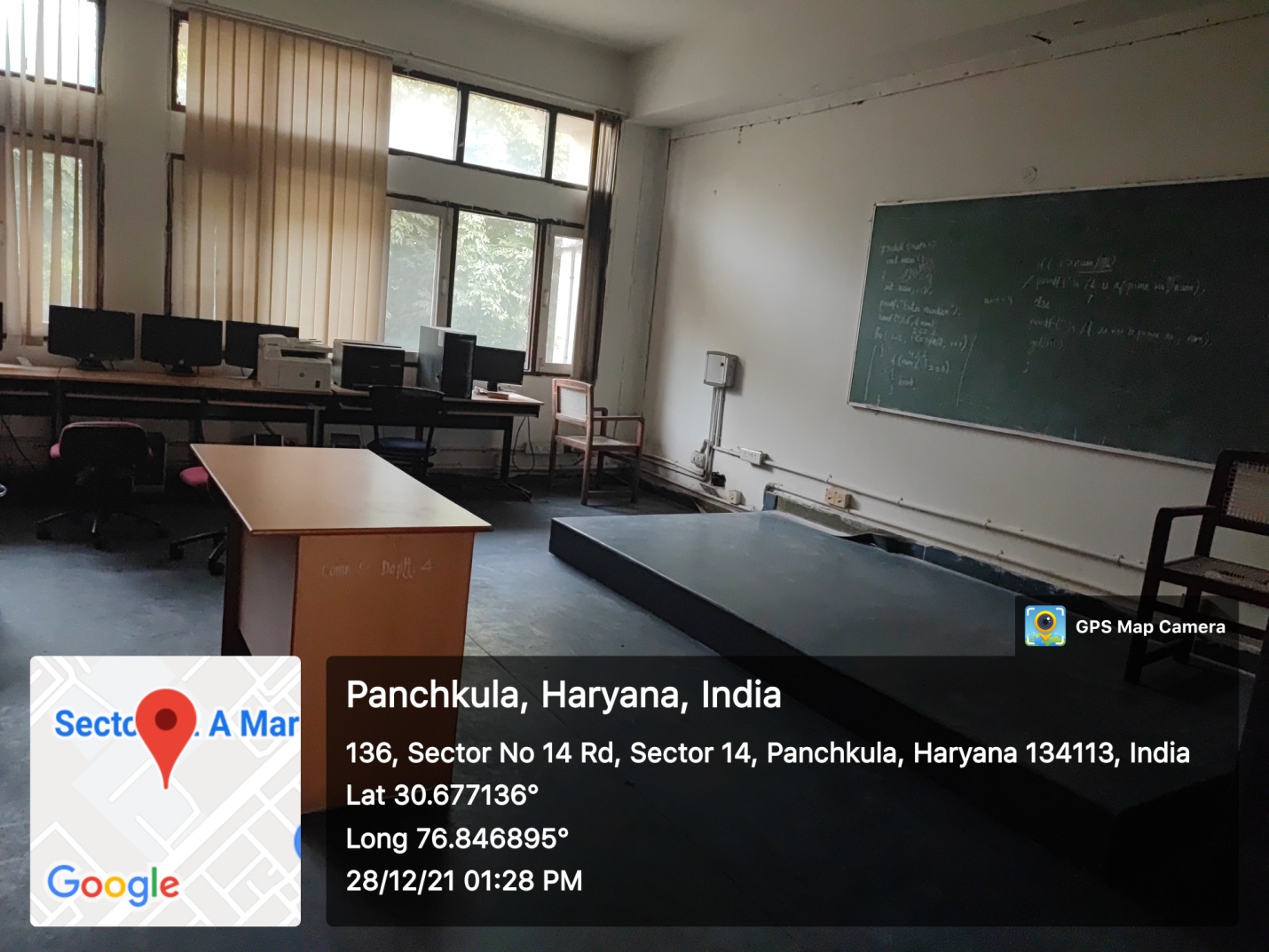 ROOM No.208(Wifi/LAN/Computer Networking)